This post construction compliance report has been prepared to meet the requirements of the Code of Practice for Authorised Network Operators (September 2015) for project (Ausgrid Reference). The post construction compliance review is presented in attachment 1.The conditions and measures of the REF were achieved through the environmental control measures adopted in the construction environmental management plan (CEMP) presented in attachment 2.All conditions of the REF were complied with / There were x non compliances within the conditions of the REF.The nature and reason for any non-compliance is presented in attachment 1.[Insert signature][Insert name]Manager – Project Development / Senior Area Development Manager / Customer Relations and Major Connections [Date]Attachment 1 - Post construction compliance review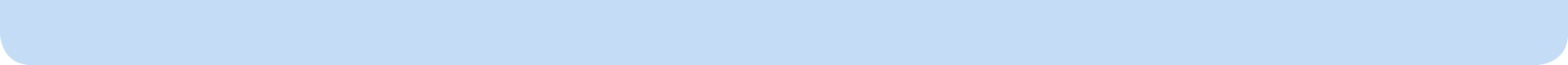 Proposal detailsProposal detailsProposal detailsProposal detailsNIGWBSREF dateREF version numberProponent nameAusgrid Operator Partnership (ABN 78 508 211 731), trading as AusgridProponent address, Sydney NSW 2000HPRM referenceCondition numberConditionCompliance (Yes/No)Nature/ reason for non-compliance5.1.3Consult with affected stakeholders about the proposal.Provide 7 to 21 days notice to property owners where access to private property is required.Provide information via a free call 1800 number, email address and Ausgrid’s website for people wanting more information.XXXXXX